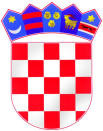      REPUBLIKA HRVATSKA     ZAGREBAČKA ŽUPANIJA     OSNOVNA ŠKOLA SLAVKA KOLARA                      KRAVARSKOGajevo 2, 10413 KravarskoTel./Fax: 01/6237 335e-mail: ured@os-skolara-kravarsko.skole.hrKLASA: 401-03/19-02/3URBROJ:  238-17-23-19-3U Kravarskom, 25. listopada  2019. godineTemeljem članka 57. Statuta Osnovne škole Slavka Kolara, Kravarsko ravnatelj Osnovne škole Slavka Kolara dana 25.10.2019. godine donosiProceduru naplate prihoda U OSNOVNOJ ŠKOLI SLAVKA KOLARAČlanak 1.Ovim se aktom utvrđuje obveza pojedinih službi Osnovne škole Slavka Kolara (u nastavku: Škola) te propisuje procedura, odnosno način i rokovi praćenja i naplate prihoda i primitaka Škole.Prihodi koje Škola naplaćuje su vlastiti prihodi od najma školske sportske dvorane. Članak 2.Procedura iz članka 1. izvodi se po sljedećem postupku, osim ako posebnim propisom nije drugačije određeno:Članak 3.Uvodi se redoviti sustav opominjanja po osnovi prihoda koje određeni dužnik ima prema Školi. Tijekom narednih 30 dana Računovodstvo nadzire naplatu prihoda po opomenama. Članak 4.Ova Procedura stupa na snagu danom donošenja i objavit će se na mrežnim stranicama Škole.                                                                                                       Ravnatelj Škole:                                                                                                      Nikola TonkovićRed. br.AKTIVNOSTNADLEŽNOSTDOKUMENTROK123451.Dostava podataka Računovodstvu potrebnih za izdavanje računaTajništvoUgovor, narudžbenicaTijekom godine2.Izdavanje/izrada računaRačunovodstvoRačunTijekom godine3.Ovjera i potpis računaRavnateljRačun2 dana od izrade računa4.Slanje izlaznog računaAdministracijaKnjiga izlazne pošte2 dana nakon ovjere5.Unos podataka u sustav (knjiženje izlaznih računa) Računovodstvo Knjiga Izlaznih računa, Glavna knjigaUnutar mjeseca na koji se račun odnosi6.Evidentiranje naplaćenih prihoda RačunovodstvoKnjiga izlaznih računa, Glavna knjigaTjedno7.Praćenje naplate prihoda (analitika) RačunovodstvoIzvadak po poslovnom računu/Blagajnički izvještaj-uplatniceTjedno8.Utvrđivanje stanja dospjelih i nenaplaćenih potraživanja/prihodaRačunovodstvoIzvod otvorenih stavakaMjesečno9.Upozoravanje i izdavanje opomena RačunovodstvoOpomene Tijekom godine